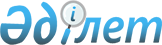 О внесении изменений в приказ Министра энергетики Республики Казахстан от 20 февраля 2015 года № 117 "Об утверждении Правил определения ближайшей точки подключения к электрическим или тепловым сетям и подключения объектов по использованию возобновляемых источников энергии"Приказ Министра энергетики Республики Казахстан от 9 марта 2021 года № 72. Зарегистрирован в Министерстве юстиции Республики Казахстан 10 марта 2021 года № 22315
      ПРИКАЗЫВАЮ:
      1. Внести в приказ Министра энергетики Республики Казахстан от 20 февраля 2015 года № 117 "Об утверждении Правил определения ближайшей точки подключения к электрическим или тепловым сетям и подключения объектов по использованию возобновляемых источников энергии" (зарегистрирован в Реестре государственной регистрации нормативных правовых актах за № 10476, опубликован 3 апреля 2015 года в информационно-правовой системе "Әділет"), следующие изменения:
      заголовок изложить в следующей редакции:
      "Об утверждении Правил и сроков определения ближайшей точки подключения к электрическим или тепловым сетям и подключения объектов по использованию возобновляемых источников энергии, объектов по энергетической утилизации отходов";
      пункт 1 изложить в следующей редакции:
      "1. Утвердить прилагаемые Правила и сроки определения ближайшей точки подключения к электрическим или тепловым сетям и подключения объектов по использованию возобновляемых источников энергии, объектов по энергетической утилизации отходов.";
      Правила определения ближайшей точки подключения к электрическим или тепловым сетям и подключения объектов по использованию возобновляемых источников энергии, утвержденные указанным приказом изложить в новой редакции согласно приложению к настоящему приказу.
      2. Департаменту по возобновляемым источникам энергии Министерства энергетики Республики Казахстан в установленном законодательством Республики Казахстан порядке обеспечить:
      1) государственную регистрацию настоящего приказа в Министерстве юстиции Республики Казахстан;
      2) размещение настоящего приказа на интернет-ресурсе Министерства энергетики Республики Казахстан;
      3) в течение десяти рабочих дней после государственной регистрации настоящего приказа представление в Департамент юридической службы Министерства энергетики Республики Казахстан сведений об исполнении мероприятий, предусмотренных подпунктами 1) и 2) настоящего пункта.
      3. Контроль за исполнением настоящего приказа возложить на курирующего вице-министра энергетики Республики Казахстан. 
      4. Настоящий приказ вводится в действие по истечении десяти календарных дней после дня его первого официального опубликования. Правила и сроки определения ближайшей точки подключения к электрическим или тепловым сетям и подключения объектов по использованию возобновляемых источников энергии, объектов по энергетической утилизации отходов Глава 1. Общие положения
      1. Настоящие Правила и сроки определения ближайшей точки подключения к электрическим или тепловым сетям и подключения объектов по использованию возобновляемых источников энергии, объектов по энергетической утилизации отходов (далее – Правила) разработаны в соответствии с подпунктом 8) статьи 6 Закона Республики Казахстан от 4 июля 2009 года "О поддержке использования возобновляемых источников энергии" и определяют порядок определения ближайшей точки подключения к электрическим или тепловым сетям и подключения объектов по использованию возобновляемых источников энергии, объектов по энергетической утилизации отходов.
      2. В настоящих Правилах используются следующие понятия:
      1) объект по использованию возобновляемых источников энергии – технические устройства, предназначенные для производства электрической и (или) тепловой энергии с использованием возобновляемых источников энергии, и взаимосвязанные с ними сооружения и инфраструктура, технологически необходимые для эксплуатации объекта по использованию возобновляемых источников энергии, и находящиеся на балансе собственника объекта по использованию возобновляемых источников энергии;
      2) системный оператор – национальная компания, осуществляющая централизованное оперативно-диспетчерское управление, обеспечение параллельной работы с энергосистемами других государств, поддержание баланса в энергосистеме, оказание системных услуг и приобретение вспомогательных услуг у субъектов оптового рынка электрической энергии, а также передачу электрической энергии по национальной электрической сети, ее техническое обслуживание и поддержание в эксплуатационной готовности;
      3) ближайшая точка подключения к тепловым сетям – ближайшая точка врезки трубопровода от объекта по использованию возобновляемых источников энергии в общую систему теплоснабжения населенного пункта с параметрами, соответствующими параметрам теплоносителя в общей сети теплоснабжения;
      4) объект по энергетической утилизации отходов – совокупность технических устройств и установок, предназначенных для энергетической утилизации отходов, и взаимосвязанных с ними сооружений и инфраструктуры, технологически необходимых для энергетической утилизации отходов.
      5) заказчик (инвестор) – лицо, имеющее намерение и (или) приступившее к реализации проекта строительства объекта по использованию возобновляемых источников энергии;
      6) ближайшая точка подключения к электрическим сетям – ближайшее место физического соединения энергетической установки энергопроизводящей организации, использующей возобновляемые источники энергии или энергетическую утилизацию отходов, с электрической сетью энергопередающей организации, соответствующей по классу напряжения;
      3. Вновь построенные объекты по энергетической утилизации отходов, а также объекты по использованию возобновляемых источников энергии и реконструированные объекты по использованию возобновляемых источников энергии независимо от срока ввода в эксплуатацию подключаются к ближайшей точке электрических или тепловых сетей энергопередающей организации, соответствующей по классу напряжения или параметрам теплоносителя в общей сети теплоснабжения. Глава 2. Порядок и сроки определения ближайшей точки подключения к электрическим сетям объектов по использованию возобновляемых источников энергии, объектов по энергетической утилизации отходов
      4. Заявка инвестора на определение ближайшей точки подключения к электрическим сетям в произвольной форме подается в энергопередающую организацию и содержит следующие сведения:
      1) наименование и тип установки;
      2) предпочтительное расположение участка;
      3) допустимая передача мощности всей установки (максимальная в мегаватт, с указанием Cos и (или) в мегаваттах (далее – МВт), мегавольтамперах;
      4) технология, используемая предлагаемой энергоустановкой;
      5) дата предполагаемого пуска в эксплуатацию;
      6) номинальные значения мегавольтампер, МВт, переходное реактивное сопротивление по продольной оси, отношение короткого замыкания, постоянная инерции энергоустановки с синхронными генераторами (двигателями);
      7) номинальное значение мегавольтампер повышающего трансформатора и реактивное сопротивление прямой последовательности (при мах/мin ответвлений);
      8) тип и характеристики регулятора напряжения станции.
      5. Энергопередающая организация, в течении 5 (пяти) календарных дней со дня поступления заявки от инвестора проверяет полноту сведений, предусмотренных пунктом 4 настоящих Правил.
      При непредставлении инвестором сведений, предусмотренных пунктом 4 настоящих Правил в полном объеме, энергопередающая организация в течение 5 (пяти) рабочих дней со дня их поступления возвращает заявку с указанием причин возврата. Инвестор в течение 15 (пятнадцати) календарных дней с даты возврата заявки дополняет заявку недостающими сведениями и/или устраняет замечания энергопередающей организации в целях приведения заявки в соответствие с требованиями настоящих Правил.
      6. Энергопередающая организация при предоставлении сведений, предусмотренных пунктом 4 настоящих Правил в полном объеме, в срок не позднее 15 (пятнадцати) календарных дней со дня поступления заявки от инвестора определяет ближайшую точку подключения к электрическим сетям и письменной форме уведомляет инвестора. Глава 3. Порядок и сроки определения ближайшей точки подключения к тепловым сетям объектов по использованию возобновляемых источников энергии
      7. Заявка инвестора на определение ближайшей точки подключения объекта по использованию возобновляемых источников энергии к тепловым сетям в произвольной форме подается в энергопередающую организацию и содержит следующие сведения:
      1) вид используемого возобновляемого источника энергии, предлагаемая точка подключения к тепловым сетям, способ регулирования количества отпускаемой тепловой энергии;
      2) параметры теплоносителя и гидравлический режим в точках подключения с учетом нагрузок других потребителей;
      3) требования по установке приборов коммерческого учета тепловой энергии;
      4) способ прокладки тепловых сетей (надземный или подземный);
      5) тепловая схема присоединения отопительно-вентиляционной и технологической нагрузок и нагрузки горячего водоснабжения;
      6) температурный график и расход сетевой воды;
      7) балансовая и эксплуатационная принадлежность сооружаемых или реконструируемых тепловых сетей и границы эксплуатационной ответственности сторон.
      8. Энергопередающая организация, в течении 5 (пяти) календарных дней со дня поступления заявки от инвестора проверяет полноту сведений, предусмотренных пунктом 7 настоящих Правил.
      При непредставлении инвестором сведений, предусмотренных пунктом 7 настоящих Правил в полном объеме, энергопередающая организация в течение 5 (пяти) рабочих дней со дня их поступления возвращает заявку с указанием причин возврата. Инвестор в течение 15 (пятнадцати) календарных дней с даты возврата заявки дополняет заявку недостающими сведениями и/или устраняет замечания энергопередающей организации в целях приведения заявки в соответствие с требованиями настоящих Правил.
      9. Энергопередающая организация, в срок не позднее 10 (десяти) календарных дней со дня поступления заявки от инвестора определяет ближайшую точку подключения объекта по использованию возобновляемых источников энергии к тепловым сетям и письменной форме уведомляет инвестора. Глава 4. Порядок и сроки подключения объектов по использованию возобновляемых источников энергии, объектов по энергетической утилизации отходов
      10. Технические условия выдаются энергопередающей организацией в течение трех рабочих дней по истечению срока рассмотрения заявки на получение технических условий.
      11. По результатам рассмотрения заявки энергопередающая организация, не позднее пятнадцати рабочих дней со дня поступления заявки, выдает технические условия на подключение к электрической или тепловой сети объекта по использованию возобновляемых источников энергии с указанием точки подключения, определенной энергопередающей организацией, предполагаемой даты завершения работ по подключению.
      Плата за выдачу и переоформление технических условий не взимается.
      12. Срок действия технических условий на подключение объекта по использованию возобновляемых источников энергии к тепловым сетям, после их принятия инвестором, устанавливается по договоренности сторон, но не менее срока, необходимого для этапа предпроектных исследований, проектирования и строительства объектов по использованию возобновляемых источников энергии, определенных на основе действующих норм проектирования и строительства, и не превышает 3 лет.
      13. Подключение к сетям энергопередающей организации объектов по использованию возобновляемых источников энергии, объектов по энергетической утилизации отходов производится после согласования с системным оператором программы комплексных испытаний и выполнения технических условий в полном объеме.
					© 2012. РГП на ПХВ «Институт законодательства и правовой информации Республики Казахстан» Министерства юстиции Республики Казахстан
				
      министр энергетики
Республики Казахстан 

Н. Ногаев
Приложение к приказу
министр энергетики
Республики Казахстан
от 9 марта 2021 года № 72Утверждены
приказом Министра энергетики
Республики Казахстан
от 20 февраля 2015 года № 117